NEW OR MODIFIED COURSE PROPOSAL FORM[ ]	Undergraduate Curriculum Council  [ ]	Graduate CouncilSigned paper copies of proposals submitted for consideration are no longer required. Please type approver name and enter date of approval.  Contact Person (Name, Email Address, Phone Number)Sarah Davidson, Associate Dean, CNHP					Sarah Dearing, AASN Program Chairsarahdavidson@astate.edu						sdearing@astate.edu870-972-2748Proposed starting term and Bulletin year for new course or modification to take effectSpring 2022Instructions:Please complete all sections unless otherwise noted. For course modifications, sections with a “Modification requested?” prompt need not be completed if the answer is “No.” * (Confirm with the Registrar’s Office that number chosen has not been used before and is available for use. For variable credit courses, indicate variable range. Proposed number for experimental course is 9. )**Forty words or fewer as it should appear in the Bulletin.Proposed prerequisites and major restrictions	[Modification requested? No](Indicate all prerequisites. If this course is restricted to a specific major, which major. If a student does not have the prerequisites or does not have the appropriate major, the student will not be allowed to register).Proposed course frequency		[Modification requested? No] (e.g. Fall, Spring, Summer; if irregularly offered, please indicate, “irregular.”)  Not applicable to Graduate courses.Enter text...Proposed course type	[Modification requested? No]Will this course be lecture only, lab only, lecture and lab, activity (e.g., physical education), dissertation/thesis, capstone, independent study, internship/practicum, seminar, special topics, or studio?  Please choose one.Enter text...Proposed grade type	[Modification requested? No]What is the grade type (i.e. standard letter, credit/no credit, pass/fail, no grade, developmental, or other [please elaborate])Enter text... NO 	Is this course dual-listed (undergraduate/graduate)?  NO 	Is this course cross-listed?  (If it is, all course entries must be identical including course descriptions. Submit appropriate documentation for requested changes. It is important to check the course description of an existing course when adding a new cross-listed course.)a. – If yes, please list the prefix and course number of the cross-listed course.	 Enter text...	b. – NO   Can the cross-listed course be used to satisfy the prerequisite or degree requirements this course satisfies?                         Enter text... NO 	Is this course in support of a new program?  a.    If yes, what program? 			Enter text... NO  	Will this course be a one-to-one equivalent to a deleted course or previous version of this course (please check with the Registrar if unsure)?a.    If yes, which course?Course Details Proposed outline		[Modification requested? No](The course outline should be topical by weeks and should be sufficient in detail to allow for judgment of the content of the course.)Enter text...Proposed special features		[Modification requested? No](e.g. labs, exhibits, site visitations, etc.)Enter text...Department staffing and classroom/lab resources No change in department staffing and classroom/lab resources.Will this require additional faculty, supplies, etc.? No		Enter text... Yes 	Does this course require course fees?  This is not a new program/course.  Existing Differential Tuition and Fees will be used for NRSP 2382  	If yes: please attach the New Program Tuition and Fees form, which is available from the UCC website.JustificationModification Justification (Course Modifications Only)Justification for Modification(s) A course name change is requested to be more inclusive and accessible for future expansion for the School of Nursing undergraduate program tracks.  New Course Justification (New Courses Only)Justification for course. Must include:	a. Academic rationale and goals for the course (skills or level of knowledge students can be expected to attain)		Enter text...b. How does the course fit with the mission of the department?  If course is mandated by an accrediting or certifying agency, include the directive.	Enter text...c. Student population served. Enter text...d. Rationale for the level of the course (lower, upper, or graduate).Enter text...AssessmentAssessment Plan Modifications (Course Modifications Only) No	 	Do the proposed modifications result in a change to the assessment plan?	If yes, please complete the Assessment section of the proposalRelationship with Current Program-Level Assessment Process  (Course modifications skip this section unless the answer to #18 is “Yes”)What is/are the intended program-level learning outcome/s for students enrolled in this course?  Where will this course fit into an already existing program assessment process? Enter text... Considering the indicated program-level learning outcome/s (from question #19), please fill out the following table to show how and where this course fits into the program’s continuous improvement assessment process. For further assistance, please see the ‘Expanded Instructions’ document available on the UCC - Forms website for guidance, or contact the Office of Assessment at 870-972-2989. 	(Repeat if this new course will support additional program-level outcomes) Course-Level OutcomesWhat are the course-level outcomes for students enrolled in this course and the associated assessment measures? Bulletin Changes
BEFORE - Bulletin Table Page 394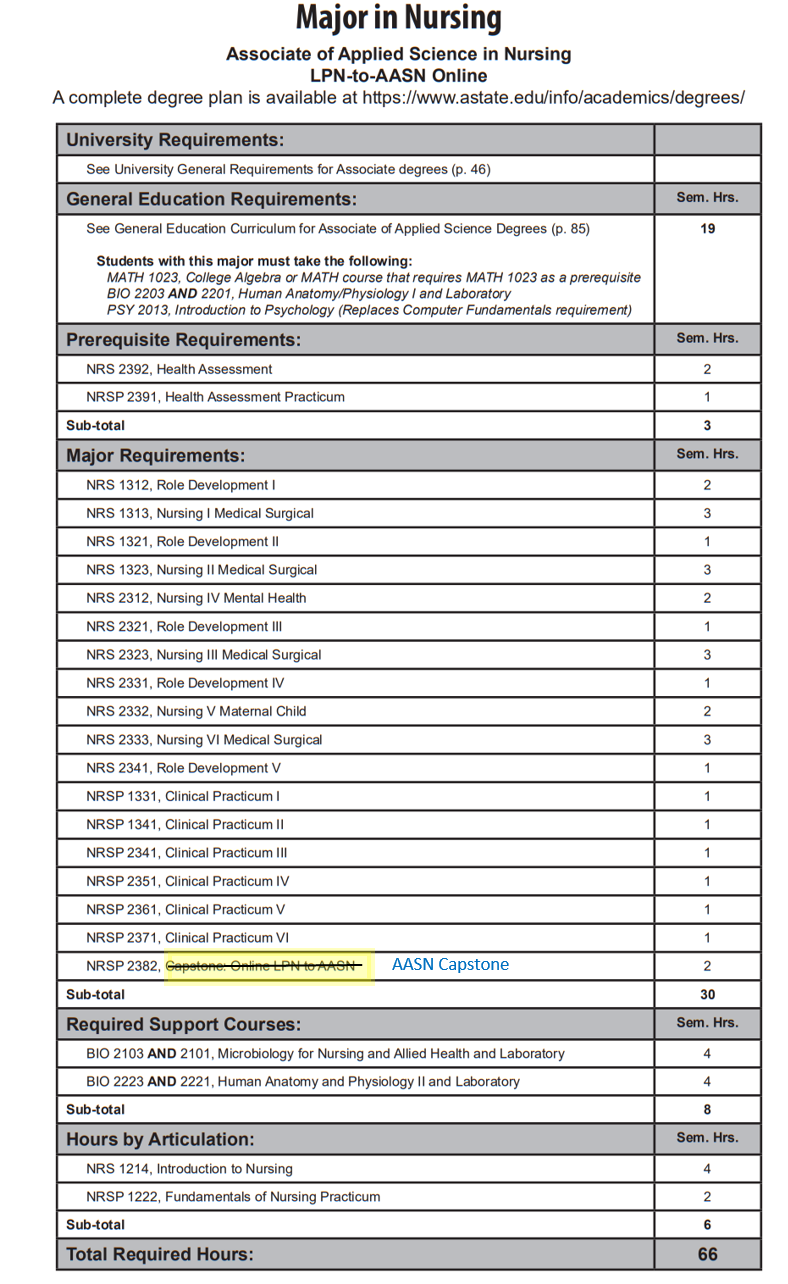 Course Description Page 570: NRSP 2382. Capstone: Online LPN to AASN AASN Capstone  Focus on synthesis of patient care. The graduating student will integrate the knowledge and skills of the registered nurse, validate leadership skills, and transition toward becoming a member of the profession. Corequisites, NRS 2333, and NRSP 2371. Summer. AFTERBulletin table Page 394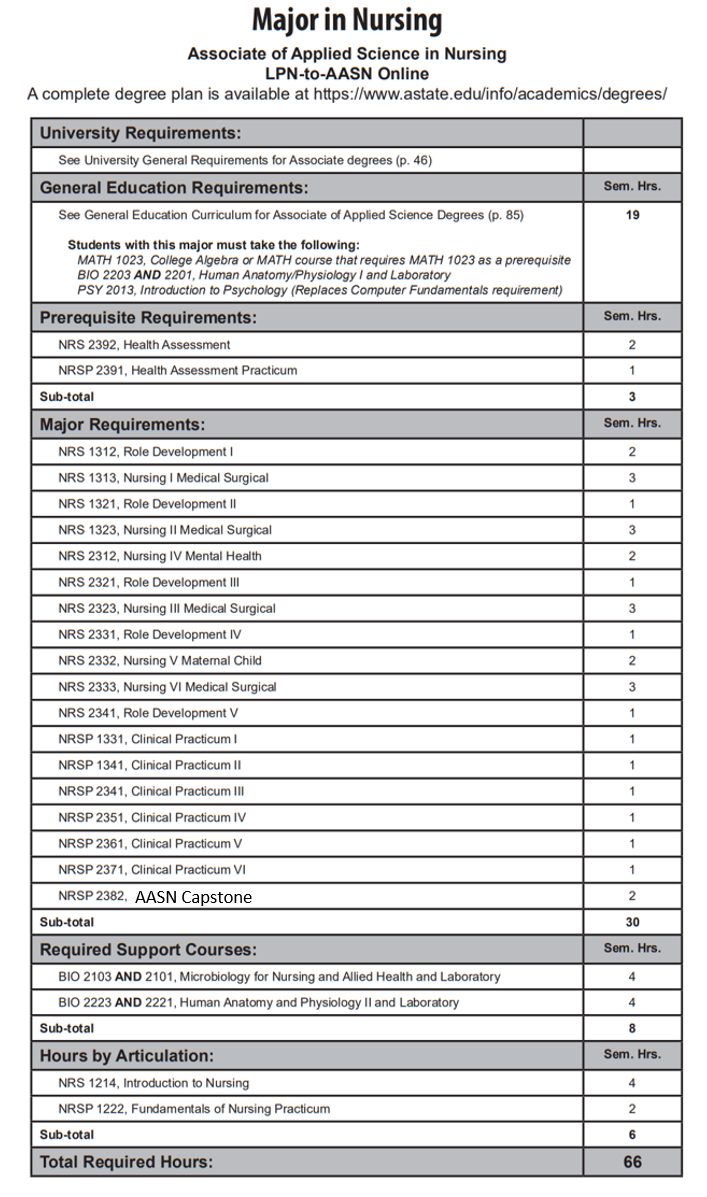 Course Description PAGE 570NRSP 2382.    AASN Capstone     Focus on synthesis of patient care. The graduating student will integrate the knowledge and skills of the registered nurse, validate leadership skills, and transition toward becoming a member of the profession. Corequisites, NRS 2333, and NRSP 2371. Summer. For Academic Affairs and Research Use OnlyFor Academic Affairs and Research Use OnlyProposal NumberNHP59CIP Code:  Degree Code:[ ]New Course,  [ ]Experimental Course (1-time offering),  or  [x ]Modified Course                    (Check one box)Kacie Altom                                                     10-18/21
Department Curriculum Committee Chair___________________  Enter date…COPE Chair (if applicable)Sarah Davidson, CNHP Associate Dean  8/23/2021
Department ChairSarah Dearing  8/23/2021Head of Unit (if applicable)                         Shanon Brantley                                         10/19/2021College Curriculum Committee Chair___________________  Enter date…Undergraduate Curriculum Council Chair___________________ Enter date…
Director of Assessment (new courses only)___________________  Enter date…Graduate Curriculum Committee Chair__Scott E. Gordon_______ 10-28-21College Dean__  __________  11/16/21Vice Chancellor for Academic Affairs___________________ Enter date…General Education Committee Chair (if applicable)                         Current (Course Modifications Only)Proposed (New or Modified) (Indicate “N/A” if no modification)PrefixNRSPN/ANumber*2382N/ATitleCapstone: Online LPN to AASN AASN CapstoneDescription**Focus on synthesis of patient care. The graduating student will integrate the knowledge and skills of the registered nurse, validate leadership skills, and transition toward becoming a member of the profession. Corequisites, NRS 2333, and NRSP 2371. Summer. N/AProgram-Level Outcome 1 (from question #19)Type outcome here. What do you want students to think, know, or do when they have completed the course?Assessment MeasurePlease include direct and indirect assessment measure for outcome. Assessment TimetableWhat semesters, and how often, is the outcome assessed?Who is responsible for assessing and reporting on the results?Who (person, position title, or internal committee) is responsible for assessing, evaluating, and analyzing results, and developing action plans?Outcome 1Type outcome here. What do you want students to think, know, or do when they have completed the course?Which learning activities are responsible for this outcome?List learning activities.Assessment Measure What will be your assessment measure for this outcome? Instructions Please visit http://www.astate.edu/a/registrar/students/bulletins/index.dot and select the most recent version of the bulletin. Copy and paste all bulletin pages this proposal affects below. Please include a before (with changed areas highlighted) and after of all affected sections. *Please note: Courses are often listed in multiple sections of the bulletin. To ensure that all affected sections have been located, please search the bulletin (ctrl+F) for the appropriate courses before submission of this form. 